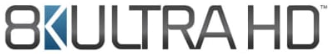 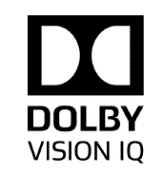 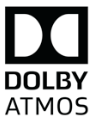 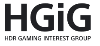 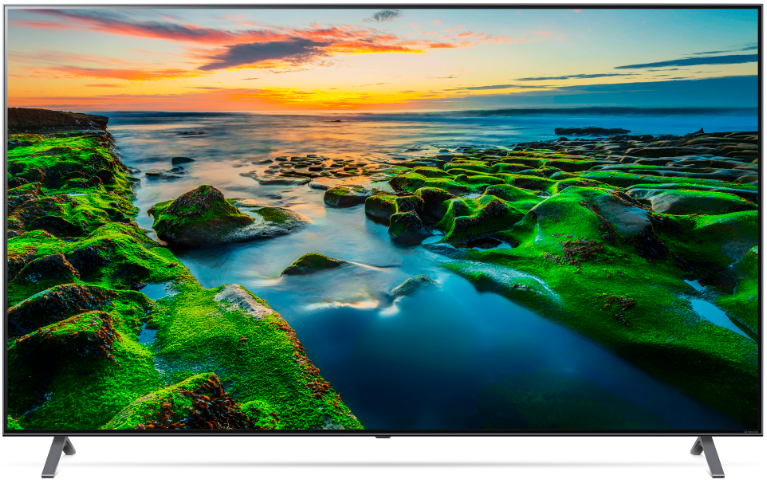 75NANO993NA  |  75"75NANO993NA  |  75"75NANO993NA  |  75"75NANO993NA  |  75"75NANO993NA  |  75"KLÍČOVÉ VLASTNOSTIKLÍČOVÉ VLASTNOSTIVÝHODY PRO ZÁKAZNÍKAVÝHODY PRO ZÁKAZNÍKAVÝHODY PRO ZÁKAZNÍKAReal 8K NanoCell IPS / 8K ULTRA HD rozlišeníReal 8K NanoCell IPS / 8K ULTRA HD rozlišeníNádherný obraz plný detailů s výtečným kontrastemNádherný obraz plný detailů s výtečným kontrastemNádherný obraz plný detailů s výtečným kontrastem   Cinema HDR / FILMMAKER MODETM / Lokální stmívání FALD Pro   Cinema HDR / FILMMAKER MODETM / Lokální stmívání FALD ProRozšířený rozsah barev / Široké pozorovací úhlyRozšířený rozsah barev / Široké pozorovací úhlyRozšířený rozsah barev / Široké pozorovací úhlyProcesor α9 8K Gen 3 / Cinema HDR / AI 8K UpscalingProcesor α9 8K Gen 3 / Cinema HDR / AI 8K UpscalingKompletní podpora formátů HDR / Dynamické mapování tónůKompletní podpora formátů HDR / Dynamické mapování tónůKompletní podpora formátů HDR / Dynamické mapování tónůwebOS SMART TV / HbbTV / web prohlížeč / LG ThinQwebOS SMART TV / HbbTV / web prohlížeč / LG ThinQHlasové vyhledávání a ovládání (Google asistent, Amazon Alexa)Hlasové vyhledávání a ovládání (Google asistent, Amazon Alexa)Hlasové vyhledávání a ovládání (Google asistent, Amazon Alexa)HDMI 2.1 / Podpora reproduktorů WiSA / Bluetooth SurroundHDMI 2.1 / Podpora reproduktorů WiSA / Bluetooth SurroundBalení obsahuje speciální SLIM nástěnný držák WB20GDBalení obsahuje speciální SLIM nástěnný držák WB20GDBalení obsahuje speciální SLIM nástěnný držák WB20GDSMART TVSPECIFIKACEOperační systém - webOSAnoRozlišení7680x43207680x4320Připojení mobilního telefonuAnoÚhlopříčka 75“ (190 cm)75“ (190 cm)DLNA /  MiracastAno / AnoPanelSlim Direct LEDSlim Direct LEDSIMPLINK (CEC) / Quick AccessAno / AnoLokální stmíváníDynamické PMIAno (FALD Pro)Ano (FALD Pro)Automatická detekce připojených zařízeníAnoLokální stmíváníDynamické PMI- (100 Hz)- (100 Hz)Webový prohlížeč / HbbTVAno / AnoWide Color GamutNano Color ProNano Color ProApple AirPlay 2 / Smart ThinQ appAno / AnoDVB-T2 / DVB-C / DVB-S2Ano / Ano / AnoAno / Ano / AnoLG Sound Sync / WiSA / BT SurroundAno / Ano / AnoHDR10 PRO / Dolby Vision IQ / HLGAno / Ano / AnoAno / Ano / AnoARC / eARCAno / AnoTechnicolor HDR / HFRAno / AnoAno / AnoHGIG / G-Sync / FreeSyncAno / Ne / NeHEVC (H.265 kodek) / VP9 / AV1Ano / Ano / AnoAno / Ano / AnoPřipojení klávesnice a myšiAnoUltra Surround / Dolby AtmosAno / AnoAno / AnoNahrávání TV vysílání / Time shiftAno / AnoSystém reproduktorů4.24.2AI Sound / AI Acoustic TuningAno / AnoHudební výkon60 W60 W4K Upscaler / 8K UpscalerAno / AnoAno / AnoMagický ovladačAN-MR20BAAN-MR20BAKONEKTIVITA RF vstup2Komponentní vstup + Audio vstup0PARAMETRYOptický výstup1Spotřeba energie, (TV / Stand-by)365 / 0,5 W365 / 0,5 WLAN konektor1Energetická třídaCCCI+ Slot1Držák na stěnu / VESALSW440B / 400x400LSW440B / 400x400HDMI 2.1 / HDMI 2.0b 4 / 0Rozměry TV – balení (š/v/h)1823x1166x231 mm1823x1166x231 mmUSB3Rozměry TV – bez stojanu (š/v/h)1672x963x54,9 mm1672x963x54,9 mmSluchátkový výstup / Line out1Rozměry TV – se stojanem (š/v/h)1672x1021x361 mm1672x1021x361 mmWiFi / BluetoothAno / AnoHmotnost (bez obalu / s obalem)43,1 / 53,7 kg43,1 / 53,7 kg